 «Шахматные звезды Ставрополья» среди обучающихся общеобразовательных организаций Предгорного муниципального округа Ставропольского края      В марте  2023 года на территории Предгорного муниципального округа Ставропольского края прошли школьные и муниципальные этапы краевых соревнований по шахматам «Шахматные звезды Ставрополья»  среди обучающихся общеобразовательных организаций Предгорного муниципального округа Ставропольского края. В муниципальном этапе приняли участие 32 обучающихся из 7 общеобразовательных организаций.По итогам проведения соревнований места распределись следующим образом:В возрастной категории 2005 -2006 г.р.:I место – Шаханов Дмитрий Ахиллесович - обучающийся МБОУ            СОШ №7 (ст. Ессентукская);II место — Пашин Артем Юрьевич - обучающийся МБОУ СОШ №7 (ст. Ессентукская);III место — Дербенев Лев Дмитриевич - обучающийся МБОУ СОШ №26 (пос.Ясная Поляна);в возрастной категории 2007 -2008 г.р.:I место – Ангелидис Микис  - обучающийся МБОУ СОШ №7 (ст. Ессентукская);II место — Остапенко Семен Евгеньевич - обучающийся МБОУ                СОШ №14 (пос. Пятигорский);III место — Чубченко Иван Александрович - обучающийся МБОУ СОШ №5 (с. Новоблагодарное);в возрастной категории 2007 -2008 г.р.:I место – Попов Артем Ильич  - обучающийся МБОУ СОШ №15 (пос. Санамер);II место — Попов Павел Дмитриевич - обучающийся МБОУ СОШ №15 (пос. Санамер);III место — Кюрджев Илья Георгиевич - обучающийся МБОУ                СОШ №15 (пос. Санамер).Данные соревнования способствуют развитию логического мышления обучающихся и мотивации на достижение поставленных целей.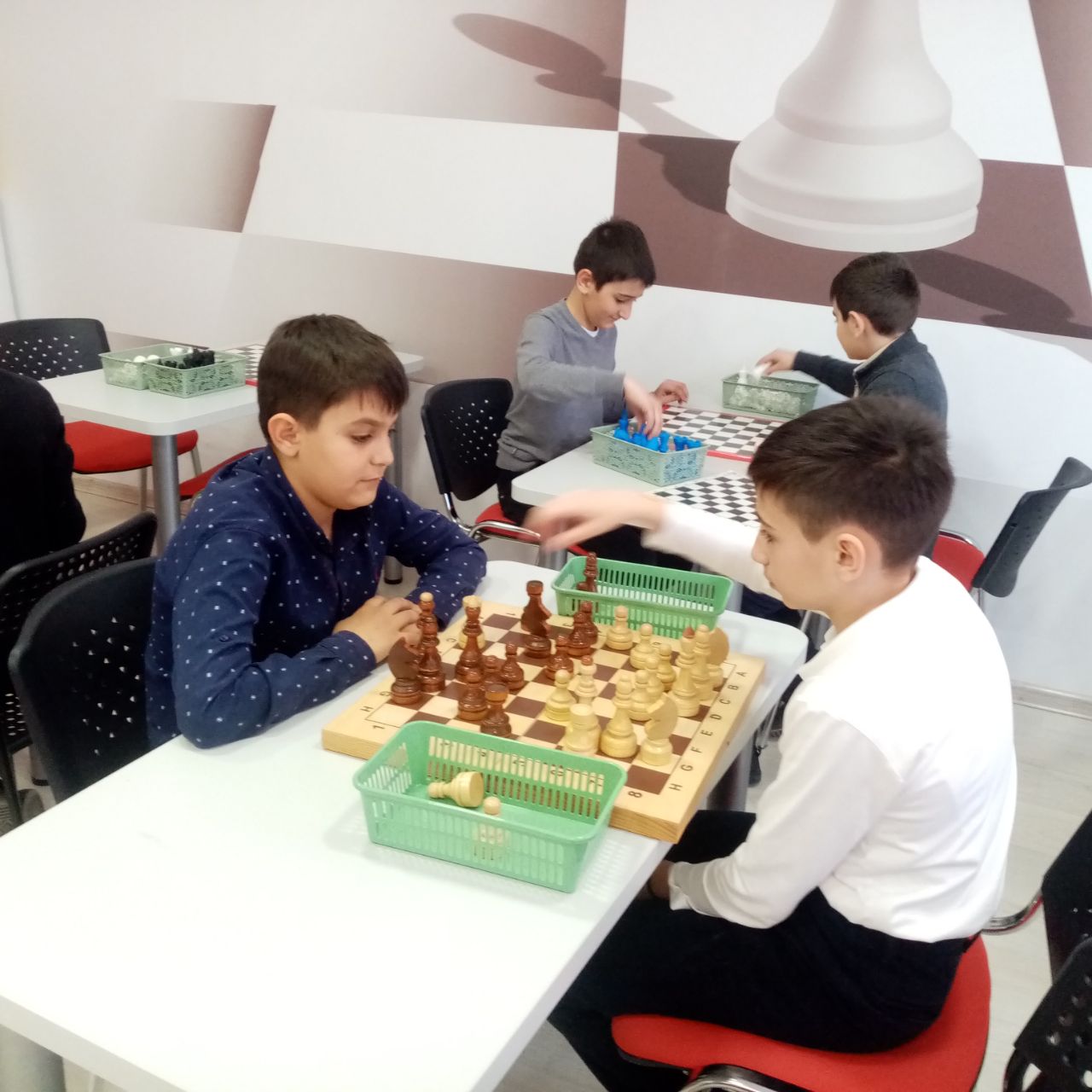 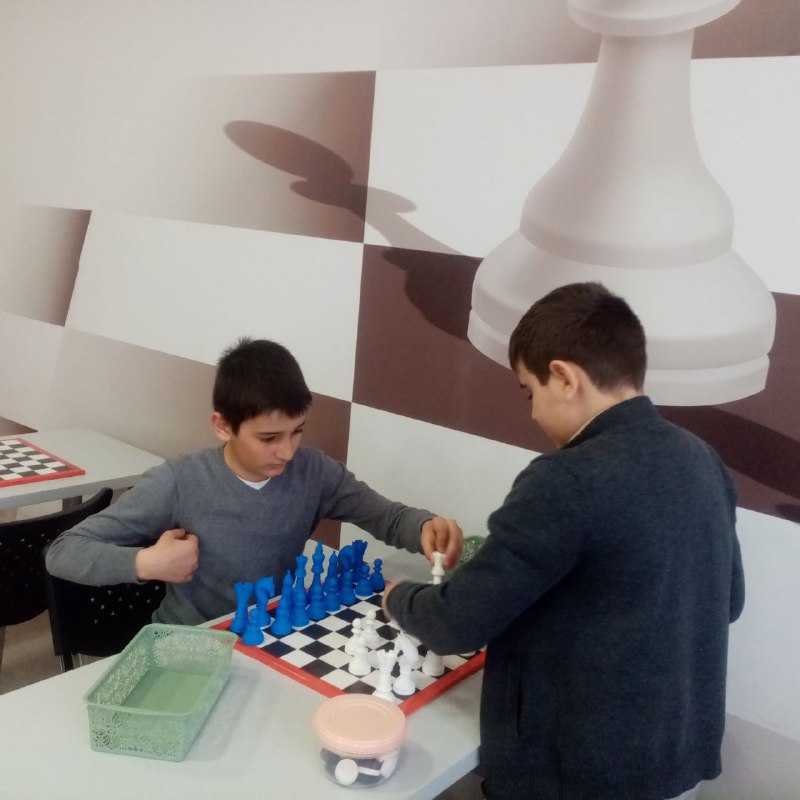 